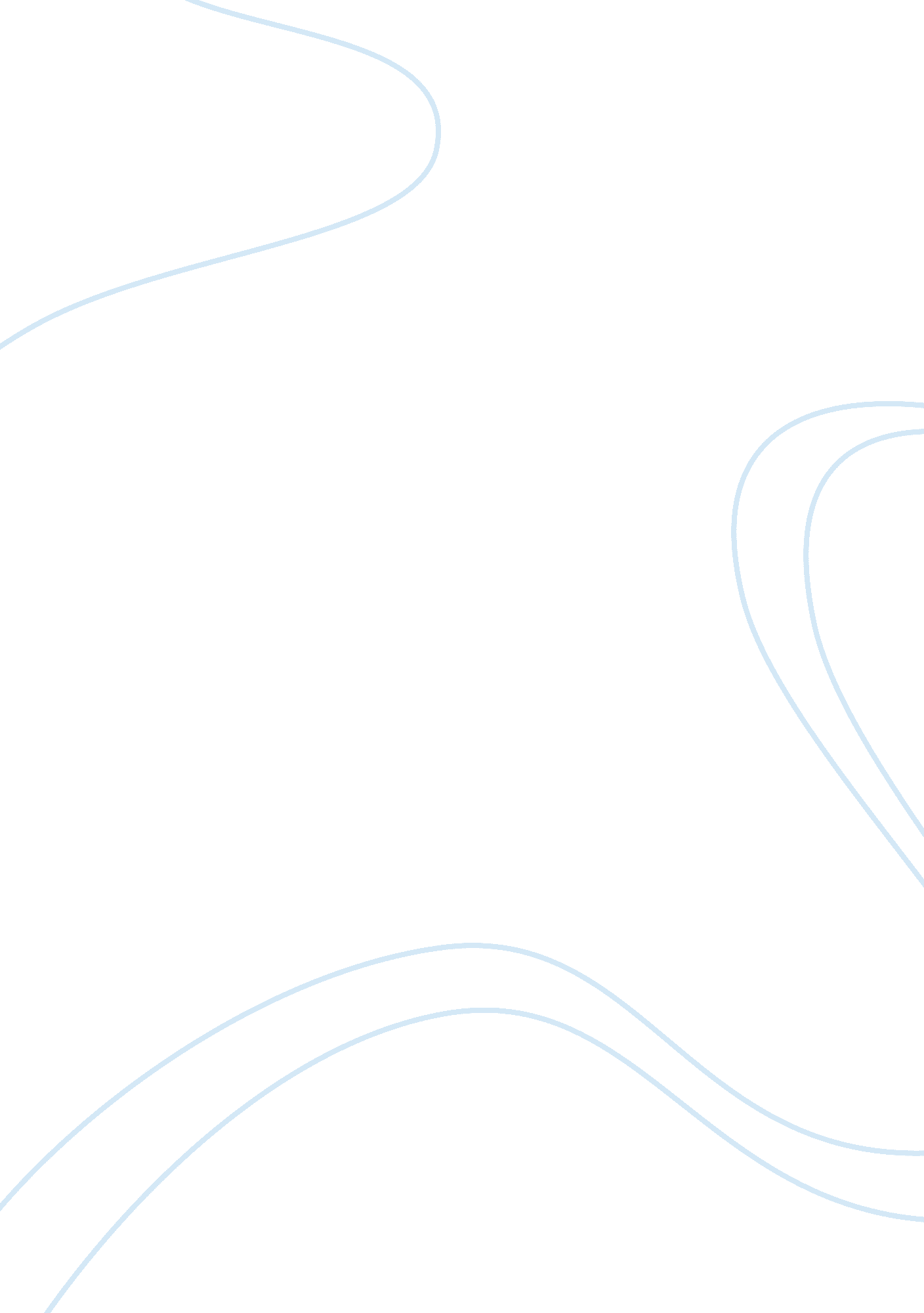 My educational philosophy a reflective comparisonPhilosophy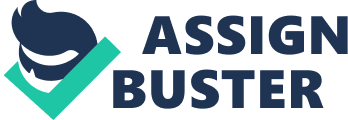 each pedagogue has the lower limit of five old ages of experience. In comparing my educational doctrine in which I have gain through their old ages of experience. I will besides contrast their doctrine along side of my ain. At manus there are assorted diverse constructions in doctrine utilized in our instruction construction today. It is non unnatural to separate extra doctrines integrated in a school or schoolroomenvironment. While incorporating the assorted educational positions in the schoolroom, one would be obliged to hold construction of their schoolroom community. An person who enjoys learning will invariably prevail to develop their comprehension and acclimatise with the changing era. PhD Elise Kirchoff an pedagogue of 25 plus old ages in instruction has the assurance, creativeness and bravery ; individualizing has she would show her instruction manner. She believes in being convenient in order to be lissome towards each pupil acquisition demands. PhD Kirchoff besides considers mortal true within our school territory ; instructors contain a kind of freedom in theiracademicprofessionalismwhen it extends to choose on methods of direction and developing lessons. Meaning it all depends on the territory 1 may work for. As clip goes by each coevals instruction, larning potency does vary. The instruction manner educated in the early 80 's is most likely infective in today 's schoolroom. PhD Kirchoff agrees in non being prepared on holding to make `` throng control '' ( Kirchoff ) . Though in the methods of subject in maintaining a schoolroom orderly focused and respectful she replied, have zero tolerance in schoolroom breaks would maintain the lesson traveling. With 30 old ages oflearning experiencePhD Kirchoff feels NCLB has non aided in her ability to learn, it has footing an surplus in paper work as an option. However throughout her old ages of learning she has come to appreciate the diverseness of legion pupils and how each pupil acquisition demands are inimitable. There are no cooky cutter lessons for particular need pupils. Jason Keller with 10 old ages of learning experience nine old ages in physical instruction while one twelvemonth in particular instruction. Keller Teachs in the BIC unit ( behavioural unit ) he based his replies toward his category. He based entirely on the unit for the ground of, when I set up theinterviewhe was merely able to reply as a particular instruction instructor non has physical instruction instructor in which he has 9 old ages of experience. That said Keller 's personal strengths he finds particularly helpful in learning is to be patient and understanding. The pupils who are placed here have utmost emotional, behavioural jobs non including their disablements. Keller describes his instruction manner geared toward positive support instead than ensue and hit oriented, more advancement and betterment based. In comparing to PhD Kirchoff, Keller besides deems on the belief of holding the freedom to academic methods of direction and developing lessons. Both feel the same about NCLB, how it has non made their occupation as pedagogues any easier. Merely it has been a load of paperwork. Where they experience the clip is wasted on alternatively on category direction. Jessica Morales five old ages of schoolroom direction, Morales finds strengths particularly helpful in her instruction describe as, willingness to ne'er give up. When feeling overwhelmed, one needs to be able to stay unagitated and take a deep breath. Her teaching manner is flexible a manner to suit to all her pupils demands. In pull offing her to be flexible for the diverseness of each of her pupils it takes some work, though she feels the more that she gets to cognize her pupils, the easier it becomes. It will ne'er be wholly easy, but you will larn to suit your pupils. In comparing to these fantastic pedagogues my educational doctrine I would depict as being able to intrust the instruction and development to every pupil in malice of cultural or cultural background or economic position. However, my educational doctrine encloses by wrought of legion effects ; in trusting on my philosophic foundation to assist me construct both content and teaching method. It is of import to hold strong beliefs, grounded in sound theory to steer our teaching. A It is every bit imperative to go on unfastened minded to innovative tendencies and techniques that may advance our students. A In naming an educational doctrine motionless it will non be eligible ; it alters with clip and apprehension, and I will persistently copy, detect, and filtrate whatI believeand why I believe it. As I gain knowledge my doctrine will alter, take a few things out or taking a few things in. A Among these changes I am unfastened to anything and my positions will be flexible and as unfastened to sentiments as I can be. A When I tell my pupils to woolgather, purpose for the stars, I am stating they can suppress a new end each new twenty-four hours, and so I will hold succeeded in my schoolroom. As an pedagogue I have seen the impact on pupil 's lives as their instructor the positive influence we have towards them to go good function theoretical accounts in society. We as instructors and students to the system learn something every twenty-four hours. I anticipate bring forthing a affecting experience within my pupils ; whereby they develop comprehension, include an optimistic ego regard and connubialmotivation. A The apprehension they attain will be nonsubjective oriented and syllabus driven. A The manner I achieve this will fluctuate intrusting on the eccentricity of peculiar category and the pupils in the category. Finally, professional development is compulsory for whichever instructor who obtains unremitting self betterment. A I am non merely an pedagogue ; I am facilitator in the instruction development and supply a positive function theoretical account to society. A I contain an digesting answerability to magnify my comprehension of both capable affair and sophistication, and to invariably re-examine my proceedings and course of study in response to a continuously altering environment. As an educationist I need to be enthusiastically attentive of the place I participate in a pupil 's existence. A Life suggestions an incomputable district of educational duties, each forcing personal growing and extended cognition with each individual. A As a instructor, I need to be a supple to the character that validates an unqualified, reliable blessing of all my pupils and invariably petitions to help an instruction that counterparts each individual. A In my schoolroom, I will show a secure, an environment which encourages a regard of persons self construct and larning style. A Many have an of import input to suggest to this world. A In any circumstance I will help pupils in their hunt of their individuality immediate to the extended ends of instruction. 